СТУДЕНЧЕСКИЙ ТЕАТР ПАТРИОТИЧЕСКОЙ ПОЭЗИИ «ДАН»Ибрагимова Галия Габдрауфовна, заместитель директора Государственного автономного профессионального образовательного учреждения «Нижнекамский агропромышленный колледж»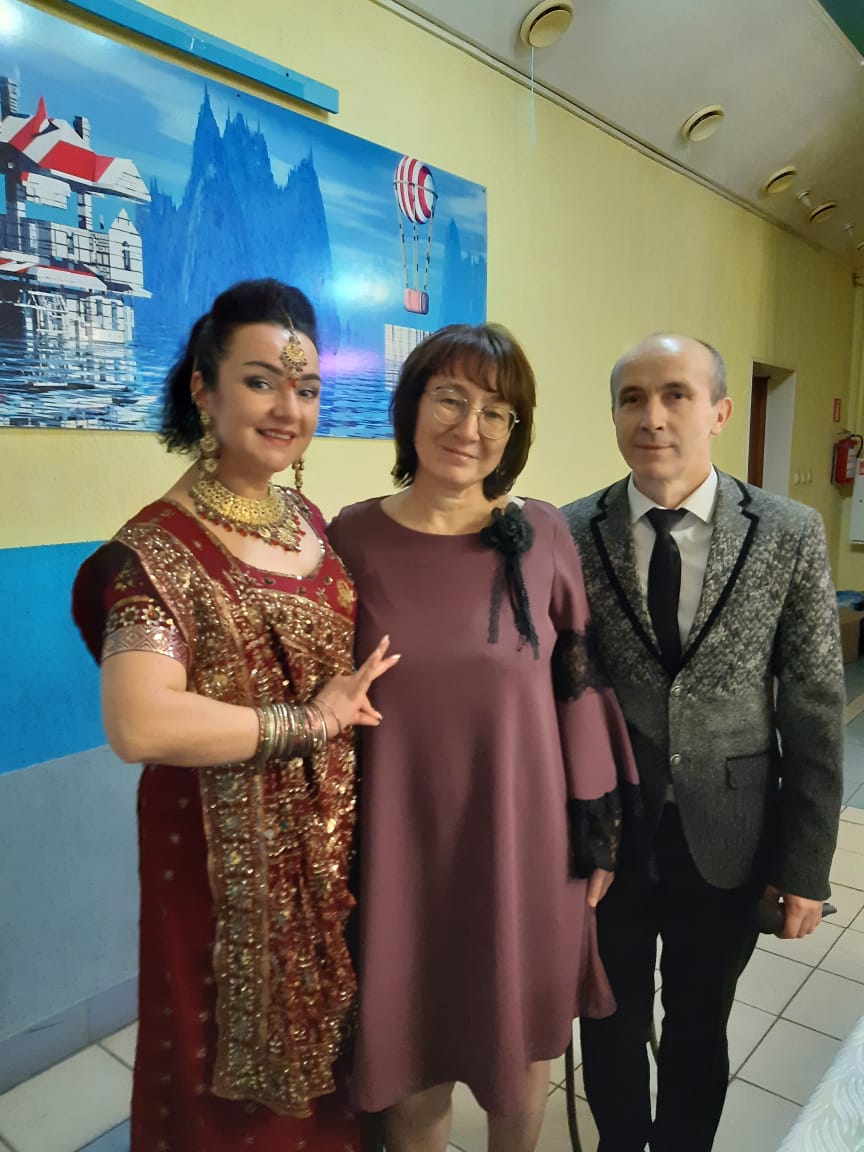 Создание Студенческого театра патриотической поэзии  «Дан» - это возможность формирования у студентов гражданской идентичности и межнационального согласия, развитие творческих способностей студентов.Создание Студенческого театра патриотической поэзии  «Дан» - творческой образовательной площадки для всех желающих студентов. В переводе с татарского языка слово «дан» означает –слава, известность, хвала. Но целью создания Студенческого театра патриотической поэзии не является получение известности, хвалы и тем более, славы. «Дан» в переводе с японского означает «ступень, уровень».Потенциальные потребители: старшеклассники и студенты учреждений среднего профессионального образования (от 15 до 20 лет). Также профессиональные образовательные  организации, объединения работодателей, работодатели, профессиональные сообщества, саморегулируемые организации и иные некоммерческие организации, другие заинтересованные организации     для создания проектно-ориентированной структуры  (проектного офиса), способной мобильно реагировать и удовлетворять любой запрос обучающихся и их родителей, формировать собственное предложение в формате образовательного проекта и транслировать результаты в основной вид деятельности.Нижнекамск - это третий по величине город в республике Татарстан. Он был основан в 1961 году. На 1 ноября 2022 численность населения Нижнекамска составляет 240 077 человек. В Нижнекамском муниципальном районе в дружбе и согласии проживают более 40 представителей разных национальностей. Сегодня в городе Нижнекамск проживает свыше 76 тысяч молодых людей в возрасте от 14 до 35 лет. В городе - 71 628, в районе – 4 460 человек. Формирование гражданской идентичности личности современной молодежи Нижнекамска является одним из важнейших и актуальных задач. Эту важную миссию в Нижнекамском муниципальном районе выполняют Дом дружбы народов и 2 театра, Дома культуры, Детские школы искусств и Дворец творчества детей и молодежи, общественные организации и библиотеки, музеи и религиозные учреждения.   Но современная молодежь  - представители иной  культуры, которая проникает в их сознание через персональный компьютер, социальные сети, Интернет – ресурсы, с сотовой системой связи и другими современными коммуникациями. Они знакомятся с содержанием художественных произведений через краткие аннотации и пересказы, в лучшем случае – через экранизации. Мир эмоциональных переживаний молодежи в значительной мере обеднен и нуждается в большой эмоциональной насыщенности и подкреплении смысловой основой. Общественная значимость проекта - в  усвоении участниками ценностей гражданственности и любви к Родине на примере произведений русских и советских поэтов и поэзии народов Поволжья, в формировании национального самосознания личности, воспитание уважения  к языку и культуре разных народов. Создание Студенческого театра патриотической поэзии  «Дан» - это возможность формирования у студентов гражданской идентичности и межнационального согласия.Описание проекта. Тематическое направление. Проведение обучающих мероприятий по вопросам формирования гражданской идентичности и межнационального согласия.Цель проекта Создание творческой площадки для формирования гражданской идентичности и межнационального согласия средствами образования и искусства.Задачи проекта 1.Обучение методике и технологиям формирования гражданской идентичности  и межнационального согласия средствами художественного слова2. Гармонизация индивидуальных и социально-типичных свойств личности 3. Воспитание патриотизма    у подрастающего поколения средствами  поэзии народов Поволжья.Студенческий театр патриотической поэзии  «Дан»- творческая образовательная площадка для всех желающих студентов. В переводе с татарского языка слово «дан» означает –слава, известность, хвала. Но целью создания Студенческого театра патриотической поэзии не является получение известности, хвалы и тем более, славы. «Дан» в переводе с японского означает «ступень, уровень».Достижение следующей ступени, нового уровня в формирования гражданской идентичности и межнационального согласия средствами образования и искусства и есть цель данного проекта.Патриотическая поэзия народов Поволжья, понимание её смысла через образовательные мастер- классы, дискуссии, тематические встречи –поручни лестницы, которые станут опорой для участников.Качественные результаты и способы их измерения. Результатом образовательно- творческой деятельности станет  поэтическая постановка, в котором, в роли актеров примут участие  30 студентов,  в возрасте 15 - 20 лет. Предполагаемый охват зрителей -5000 человек. Участники проекта пройдут образовательные мастер- классы, примут участие  в дискуссиях, тематических встречах и на выступлениях театра. Каждый зритель будет иметь возможность «погрузиться» в разворачивающееся действие, попробует себя в роли актера иммерсивного театра. В интерактивном действии участники и зрители  обретут опыт выступления, получат подробный разбор и оценку соей работы, познакомятся и обменяются контактами для дальнейшего сотрудничества. Этот опыт даст возможность анализировать сценические произведения через личное восприятие и переживание участника.Количественные результаты. Предполагаемый охват потенциальных зрителей: 5000 чел., включая прямые выступления на творческих площадках Нижнекамского муниципального района и зрителей онлайн трансляций.Перспективные цели проекта. Ожидаемые результаты проекта. -Формирование у участников  важнейших социально значимых качеств как- гражданская зрелость, ответственность, чувство долга, любовь к Отечеству, верность традициям, стремление  к сохранению и преумножению исторических и культурных ценностей.-Создание студенческого сообщества любителей патриотической поэзии «Дан» Нижнекамского муниципального района;-Проведение фестиваля патриотической поэзии  с образовательными и творческими мастер – классами.-Перспективы создания в ПОО проектно-ориентированной структуры  (проектного офиса), способной мобильно реагировать и удовлетворять любой запрос обучающихся, формировать собственное предложение в формате образовательного  проекта и транслировать результаты в основной вид деятельности.-Присвоение статуса региональной инновационной площадки.-Повышение квалификации педагогических работников колледжа по инновационным методам внедрения  идеи и технологии проекта   в профессиональные образовательные программы, распространение педагогического опыта: проведение мастер-классов, участие в научно-практических мероприятиях, публикации-Организация  мониторинга, контроля и обеспечения эффективности  внедрения инновационного проекта.Организация (ии) – партнеры проекта  1)ФГАОУ ДПО «Государственный институт новых форм обучения», г.Москва.2)Центр развития профессионального образования 
ГАОУ ДПО «Институт развития образования  Республики Татарстан», г.Казань.3)Профессиональные образовательные организации РФ и РТ .4)Управление образования Исполнительного комитета Нижнекамского муниципального района, г.Нижнекамск.5)Театр юного зрителя г.Нижнекамск.6)Татарский государственный драматический театр имени  Туфана Миннулина, г.Нижнекамск.